§2303.  Water utilities may lay pipelinesEvery water utility organized under the general or special laws of this State and authorized to do public utility business in this State may lay its pipe in and under the roads and streets in any municipality in which it is authorized to supply water or through which it is necessary or convenient to lay the pipe to supply water from its source of supply to enable it to provide its service, subject to the conditions and under the restrictions provided in this chapter and chapter 25.  [PL 1987, c. 141, Pt. A, §6 (NEW).]The installation and maintenance of a water utility plant by a utility in accordance with the location permit constitutes compliance by the utility with the requirements of section 2514.  [PL 1987, c. 141, Pt. A, §6 (NEW).]A water utility shall comply with sections 2503, 2505, 2506 and 2512.  [PL 1987, c. 141, Pt. A, §6 (NEW).]SECTION HISTORYPL 1987, c. 141, §A6 (NEW). The State of Maine claims a copyright in its codified statutes. If you intend to republish this material, we require that you include the following disclaimer in your publication:All copyrights and other rights to statutory text are reserved by the State of Maine. The text included in this publication reflects changes made through the First Regular and First Special Session of the 131st Maine Legislature and is current through November 1. 2023
                    . The text is subject to change without notice. It is a version that has not been officially certified by the Secretary of State. Refer to the Maine Revised Statutes Annotated and supplements for certified text.
                The Office of the Revisor of Statutes also requests that you send us one copy of any statutory publication you may produce. Our goal is not to restrict publishing activity, but to keep track of who is publishing what, to identify any needless duplication and to preserve the State's copyright rights.PLEASE NOTE: The Revisor's Office cannot perform research for or provide legal advice or interpretation of Maine law to the public. If you need legal assistance, please contact a qualified attorney.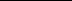 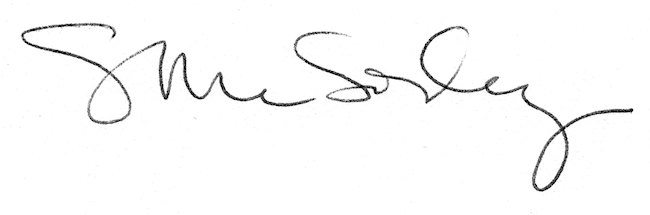 